Malnutrition care is recognized 
as an important gap area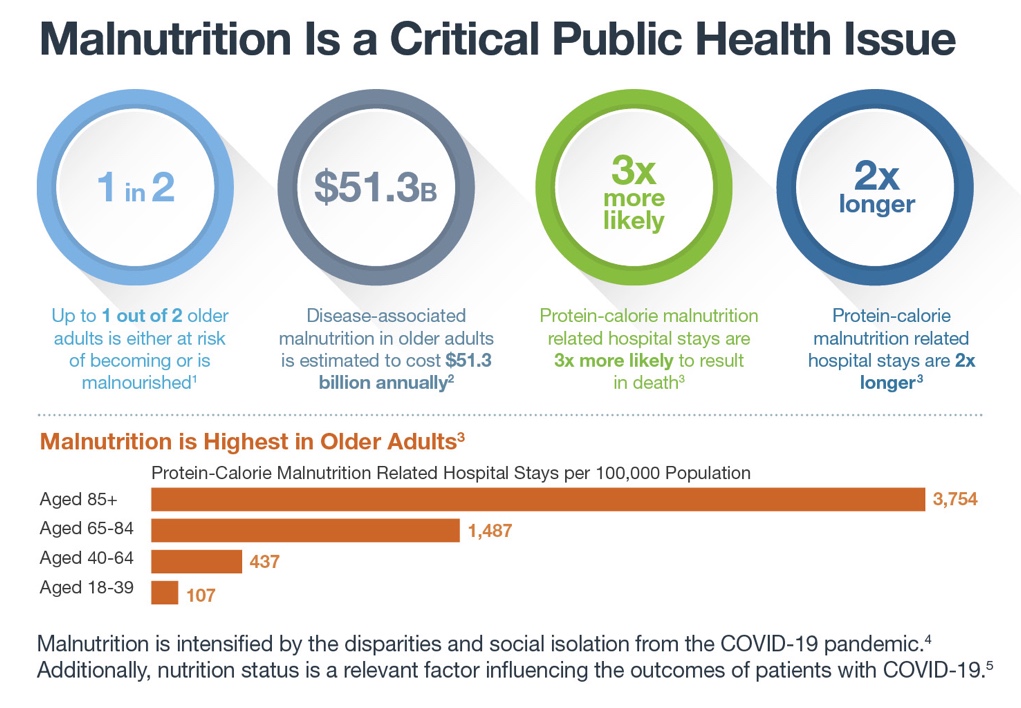 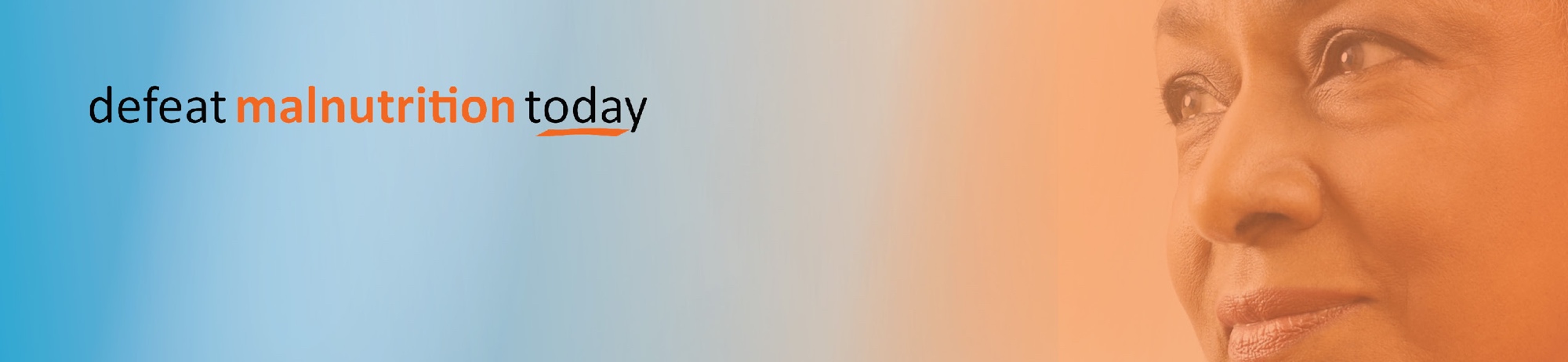 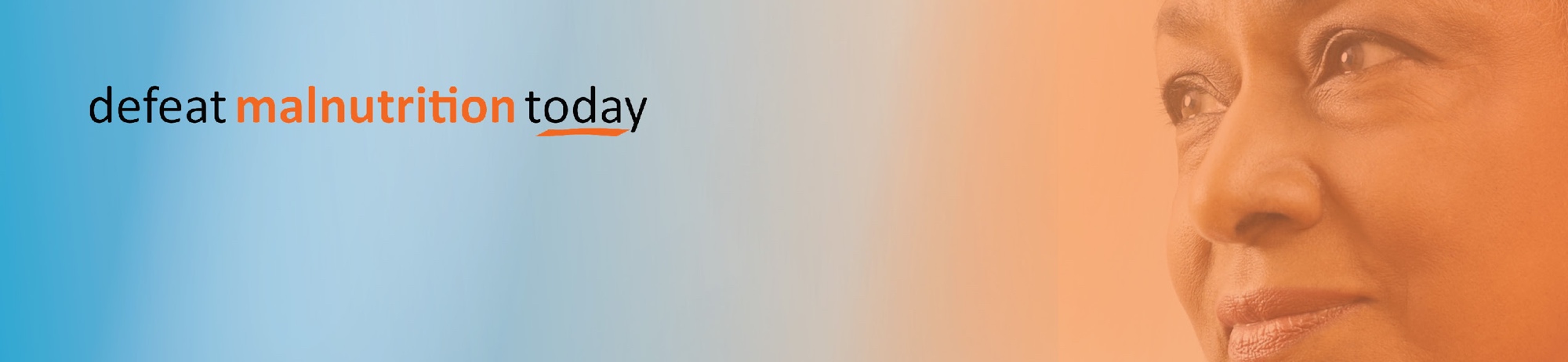 •	There are no national or state public 
health goals on malnutrition•	Malnutrition quality measures are not 
included in quality incentive programsDisease-associated malnutrition in 
older adults is a state economic burdenTwelve states have an annual economic burden 
of over $100 million for disease-associated 
malnutrition in older adults. Disease-associated 
malnutrition occurs when nutrient intake 
decreases and inflammatory responses increase.7State legislators can take actionProactive legislative and public health policy 
actions can help ensure quality malnutrition care 
is included in preventive and social services, 
patient safety, care transitions, and population 
health strategies for older adults. State policy actions can include:•	Recognition of Malnutrition Awareness WeekTM 8 
through a resolution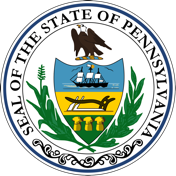 •	Including malnutrition care in state healthcare 
quality improvement initiatives•	Establishing a malnutrition prevention
commission for older adults•	For more information visit 
www.defeatmalnutrition.today•	To download a free state malnutrition advocacy 
toolkit visit bit.ly/state-toolkit•	To learn about the National Blueprint: Achieving 
Quality Malnutrition Care for Older Adults, 2020 
Update visit www.defeatmalnutrition.today/blueprintReferences:1 Kaiser MJ, et al. J Am Geriatr Soc. 2010;58(9):1734-1738.   |   2 Snider JT, et al. JPEN. 2014;38(2 Suppl):77s-85s.   |   3 Barrett ML, et al. US Agency for Healthcare Research and Quality. https://www.hcup-us.ahrq.gov/reports/HCUPMalnutritionHospReport_083018.pdf. Published August 30, 2018.   |   4 Defeat Malnutrition Today. COVID-19 and Older Adult Malnutrition. https://www.defeatmalnutrition.today/covid-19.   |   5 Laviano A, et al. Nutrition. 2020;110834.   |   6 Goates S, et al. PLoS ONE. 2016;11(9):e0161833.   |   7 Jensen GL, et al. J Parenter Enteral Nutr. 2010;34(2):156-159.   |   8 American Society for Parenteral and Enteral Nutrition. Malnutrition Awareness WeekTM. http://www.nutritioncare.org/maw/. 